Prilog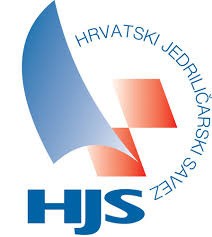 Uzorak obrasca za praćenje kontakta (PLF) Ispunjavaju ga svi sudionici događajaIme u putovnici ili drugom osobnom dokumentu:Vaša stalna adresa (ulica / grad / poštanski broj / država):Vaša adresa tijekom regate:Vaš telefonski broj:Vaša email adresa:Zemlje koje ste posjetili ili boravili u zadnjih 14 danaDa li ste u posljednjih 14 dana:DA	NE										Potpis										______________Coronavirus (SARR-CoV-2) i COVID-19 bolestDopuna smjernica organizatorima jedriličarskih natjecanja za klasu krstaš Verzija 2.0 – 23. srpanj 2020 (NN)imali bliski kontakt s bilo kime kome je dijagnosticirana COVID-19 bolest?pružili izravnu njegu oboljelom od COVID-19 bolesti?posjetili ga ili boravili u zatvorenom okruženju s bilo kojim bolesnikom s COVID-19 bolešću?radili u neposrednoj blizini ili dijelili istu prostoriju s oboljelim od COVID-19 bolesti?putovali zajedno s oboljelim od COVID-19 bolesti u bilo kojoj vrsti prijevoznog sredstva?živjeli u istom domaćinstvu s bolesnikom oboljelim od COVID-19 bolesti?